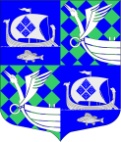 АДМИНИСТРАЦИЯ  МУНИЦИПАЛЬНОГО ОБРАЗОВАНИЯ «ПРИМОРСКОЕ ГОРОДСКОЕ ПОСЕЛЕНИЕ» ВЬБОРГСКОГО РАЙОНА ЛЕНИНГРАДСКОЙ ОБЛАСТИПОСТАНОВЛЕНИЕ 17.05.2017                                                                                                                        № 316Об установлении средней рыночнойстоимости  1 кв. м. общей площадижилья на 2 квартал 2017 года натерритории МО «Приморское городское поселение» Выборгского района Ленинградской  области Руководствуясь Приказом Министерства строительства и жилищно-коммунального хозяйства Российской Федерации № 708/пр от 13.04.2017 года, Приказом Комитета по строительству Ленинградской области № 1 от 16.01.2013 года «О признании утратившим силу Приказа Комитета по строительству Ленинградской области от 15 марта 2012 года № 3», распоряжением Комитета по строительству Ленинградской области № 552 от 04.12.2015 года «О мерах по обеспечению осуществления полномочий Комитета по строительству Ленинградской области по расчету размера субсидий и социальных выплат, предоставляемых за счет средств областного бюджета Ленинградской области в рамках реализации на территории Ленинградской области долгосрочных целевых программ», администрация муниципального образования «Приморское городское поседение» Выборгского района Ленинградской областиПОСТАНОВЛЯЕТ:Установить размер средней рыночной стоимости 1 квадратного метра общей площади жилья на 2 квартал 2017 года на территории муниципального образования «Приморское городское поселение» Выборгского района Ленинградской области в сумме 42 006 (сорок две тысячи шесть рублей);Настоящее постановление подлежит официальному размещению на официальном сайте муниципального образования «Приморское городское поселение» Выборгского района Ленинградской области в сети Интернет;Постановление вступает в силу после официального опубликования в газете «Выборг»;Контроль исполнения постановления оставляю за собой.  Глава администрации                                                                                Е.Г. Екименок                            Разослано: дело, прокуратура, Правительство ЛО, Администрация МО «Выборгский район» Ленинградской области, газета «Выборг», сайт.Приложение 1         к   постановлению администрациимуниципального образования «Приморское городское поселение»Выборгского района Ленинградской области                     № 316  от 17.05.2017 Расчет определения средней рыночной стоимостиодного квадратного метра общей площади жилья на 2 квартал 2017 годана территории МО «Приморское городское поселение»Выборгского района Ленинградской области-По данным Выборгского филиала ООО «Приморск - недвижимость» (Ст. кред.) средняя рыночная стоимость 1 кв. метра  на 2 квартал 2017 года (письмо вх. № 809 от 28.03.2017) (Приложение А)Ст.кред. = 38 433 руб.- По данным ООО «ВикингСтройИнвест» стоимость 1 кв.м  общей площади жилья по г. Приморску Выборгского района Ленинградской области во 2 квартале 2017 года составляет 45 000 рублей   (письмо вх. № 812 от 29.03.2017) (Приложение Б)Ст_строй = 45 000руб.-По данным органов государственной статистики по г. Санкт-Петербургу и ЛО (Петростат) «Цены на рынке жилья по ЛО (Ст.стат.) (Исх. № 90-э от 23.03.2017 г.) (Приложение В)Ст.стат. = 54 305 + 55 175= 54 740руб.                                     2Расчет средней рыночной стоимости 1 кв. м общей площади жилья на территории МО «Приморское городское поселение»  Выборгского района Ленинградской области на 2 квартал 2017 года (Ср.квм)Ср.квм = Ст. дог. х 0,92 + Ст._кред. х 0,92 + Ст. строй. + Ст.стат,                                                                Nгде:0,92 – коэффициент, учитывающий долю затрат покупателя по оплате услуг риэлторов, нотариусов, кредитных организаций (банков) и других затратN -  количество показателей, используемых при расчетеСр.квм = 38 433х 0,92 + 45 000 + 54 740=45 032,78 руб.                                           3Ср.ст.квм= Ср.квм х К. дефл.где:К.дефл. – индекс-дифлятор, определяемый на основании дефляторов по видам экономической деятельности, индекса цен производителей (раздел капитальные вложения (инвестиции) уполномоченным федеральным органом исполнительной власти на расчетный квартал (письмо исх. №  90- э от 23.03.2017) (Приложение В)К.дефл. на 2 квартал 2017 года = 100,9Ср.ст.квм =45 032,78 х 100,9 =45 438,07 руб.